السيرة الذاتية  C.V.م / منى عبد الله حجازى سالمعنوان رسالة الماجستيرتأثير اختلاف زوايا ميل وامتدادات التركيب  النسيجى المبردي وبعض متغيرات التركيب البنائى على الخواص الوظيفية لأربطة العنقالخبرات السابقةالمناصب الإدارية:محاضر, جامعة الملك  خالد , المملكة العربية السعودية 1429 – الآن .رئيسة قسم الاقتصاد المنزلي –كلية العلوم والآداب بالنماص- جامعة الملك خالد- المملكة العربية السعودية(1432- ا1437).الاشراف على التربية الميدانى لطالبات قسم الاقتصاد المنزلى 1429/1430 هـعضو بكنترول قسم الاقتصاد المنزلى  عام 29/1430هـرئاسة كنترول قسم الاقتصاد المنزلى 1432 حتى الانعضو لجنة الجودة بقسم الاقتصاد المنزلي (1432) هـعضو لجنة الجداول بقسم الاقتصاد المنزلي عام 1430هـعضو الارشاد الاكاديمى عام 1432 هـعضو لجنة التعلم الالكترونى 1432هـمسئولة النشاط بقسم الاقتصاد المنزلي ( الحفلات الثقافية وحفلات التخرج للطالبات ) 1429-1432 هـعضو تحول ( قنوات التواصل الاجتماعى ) عام 1435 هـرئيسة لجنة تعيين المعيدات لقسم الاقتصاد والفيزياء لعام 1437 هـالدورات التدريبية (متدرب ) :-شهادة  ICDL Ver 4.0 الرخصة الدولية لقيادة الحاسب الآلي من منظمة اليونسكودورة مكثفة في اللغة الانجليزية – جامعة المنوفية – جمهورية مصر العربيةدورة فيجول بيسك – جامعة المنوفية – جمهورية مصر العربيةدورة تصميم الأزياء باستخدام الحاسب الآلي – كلية الاقتصاد المنزلي – جامعة المنوفية – جمهورية مصر العربيةدورة تنفيذ باترونات  حريمي – كلية الاقتصاد المنزلي – جامعة المنوفية – جمهورية مصر العربيةدورة إنجاز - جامعة الملك خالددورة مهارات التدريس الجامعى- عمادة الجودة- جامعة الملك خالدحضور المؤتمر العلمى - جامعة الملك خالد- 1436 هـ دورات في التعلم الإلكتروني : ( جامعة الملك خالد – الملكة العربية السعودية ) : -تفعيل نظام إدارة التعلم (Blackboard 9.1)استخدام المصادر التعليمية المفتوحة في التعلم الإلكترونيبناء نظام إدارة التعلم (Blackboard 9.1)نظام الفصول الافتراضية Elluminateالاختبارات الالكترونيةالتعلم الإلكتروني في تعزيز جعل الطالب محور العملية التعليميةنظام الاختبارات الإلكترونية Questionmarkتفعيل الأنشطة الإلكترونيةبرنامج تصميم الدروس الإلكترونية Articulateالمرحلة الثانية لشهادة جامعة الملك خالد فى التعلم الالكترونى(  شهادة تحقيق معايير الجودة  للمقرر الالكترونى )دورة Qm   ( تحقيق الجودة  فى مجال التعلم الالكترونى)الدورات التدريبية ( مدرب ) :-- دورة انجاز لأعضاء هيئة التدريس- دورة الفصول الافتراضية لعضوات هيئة  التدريسالمقررات التدريسية:ملابس مناسبات خاصةملابس أطفالتثقيف ملبسيملابس منزليةأسس اعداد الباتروناتاعداد وتنفيذ الملابس الخارجيةتاريخ تطور الازياءالمنسوجات والعناية بهاالعلاقات الانسانيةوسائل الاعلام تأثيث المسكنتصميم أزياءالتصميم الزخرفيمشروع بحث (الإشراف على مشاريع بحثية للطالبات تخصص ملابس ونسيج)الأنشطة :--  القيام بحفلات  التخرج  للقسم-- القيام بحفلات ثقافية للقسم   +   حفلات لدور الأيتام تحت اشراف القسم- معرض لأعمال الطالبات لعام 1436 وعام 1437 ه-انشاء قنوات للتواصل الاجتماعى للقسم والتفاعل مع الطالبات وعمل مونتاج لفيديوهات أنشطة القسم وتحميلها - الاشراف على اعمال الطالبات للمؤتمر الطلابى السابع لعام 1436/ 1437 هـ- المساهمة فى أنشطة الكلية( عمل فيديو تجميعى لأنشطة الكلية لعام 1437 هـالدروع و شهادات الشكر و التقدير :-- درع فوز القسم بالمركز الأول للأنشطة على مستوى الكلية عام 1434 - 1435هـ-  درع جامعة بيشة لمشاركتي بالأنشطة عام 1436 - 1437 هـ- شهادة شكر وتقدير للمشاركة فى مسابقة السمو الثانية لمنسوبات الكلية عام 1430- شهادة شكر وتقدير على ما كلفت به من مهام وحدة التطوير و الجودة عام 1433-1434هـ- شهادة شكر وتقدير على ما قدمته من جهودة في رئاسة القسم1434-1435 ، 1435-1436هـ- شهادة شكر وتقدير على تنظيم معرض الاقتصاد المنزلي عام 2015- شهادة شكر وتقدير لتفعيل برامج النشاط الطلابي بالكلية لعام 1436-1437ه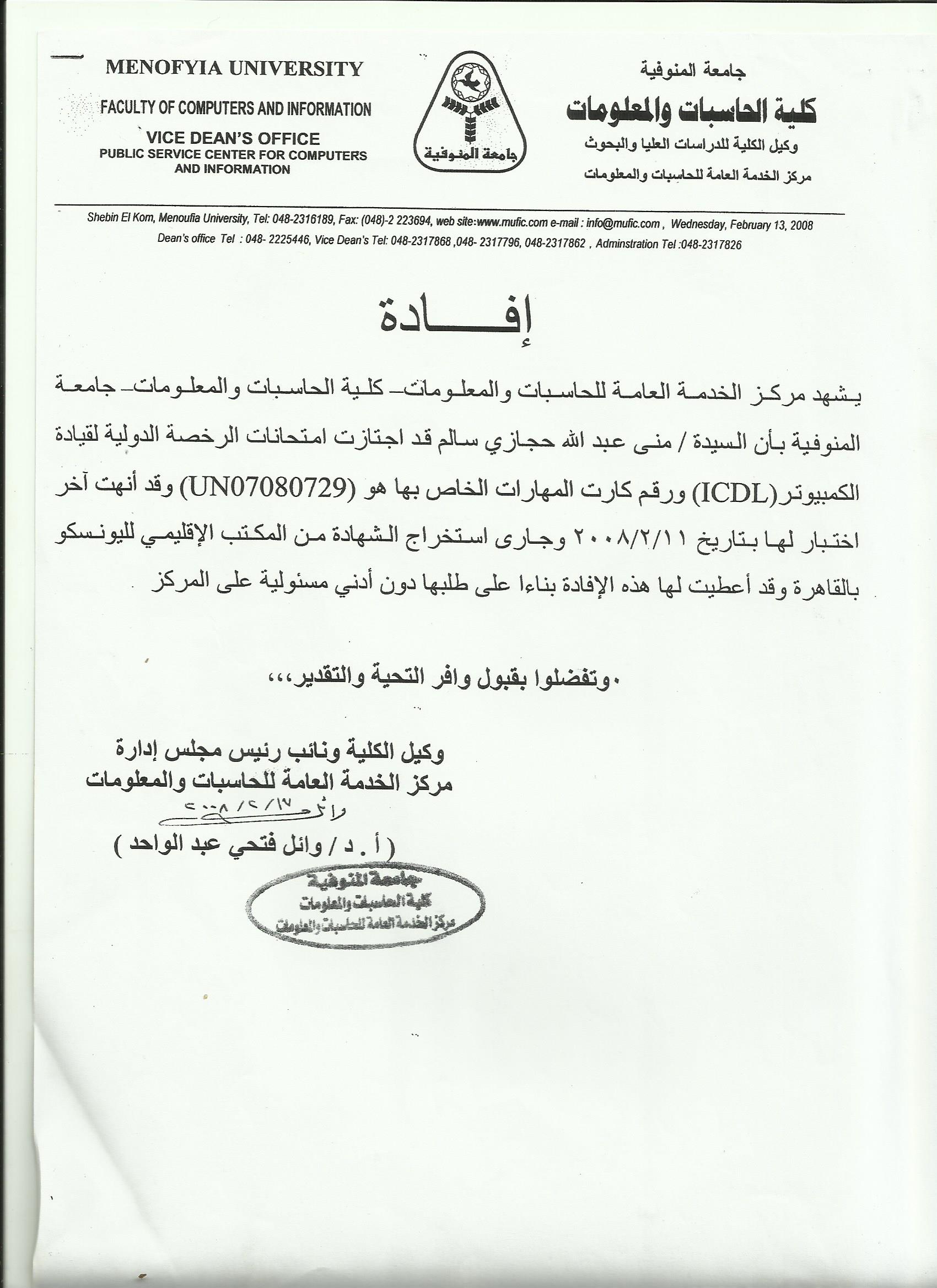 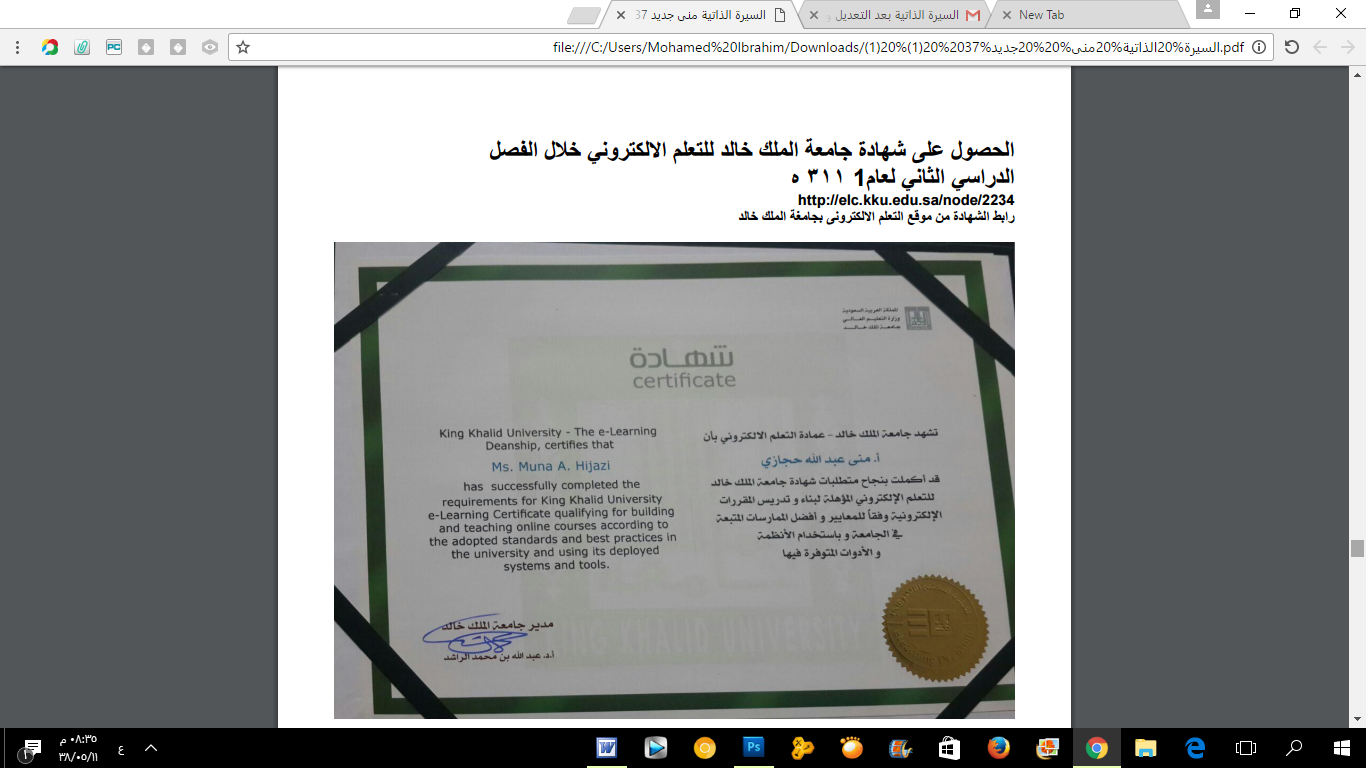 الحصول على شهادة جامعة الملك خالد للتعلم الالكتروني خلال الفصل الدراسي الثاني لعام ١٤٣٣ هـhttp://elc.kku.edu.sa/node/2234رابط الشهادة من موقع التعلم الالكترونى بجامغة الملك خالد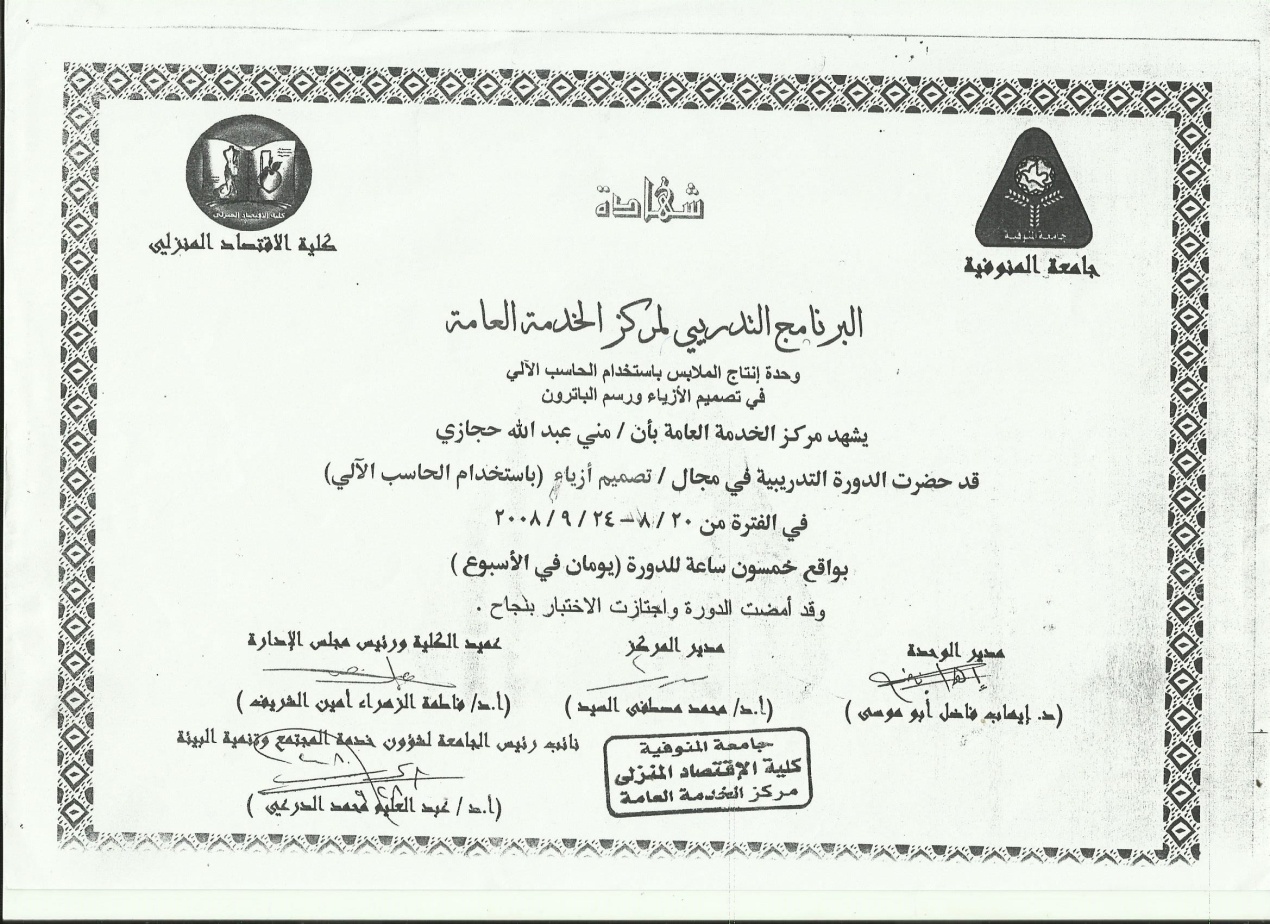 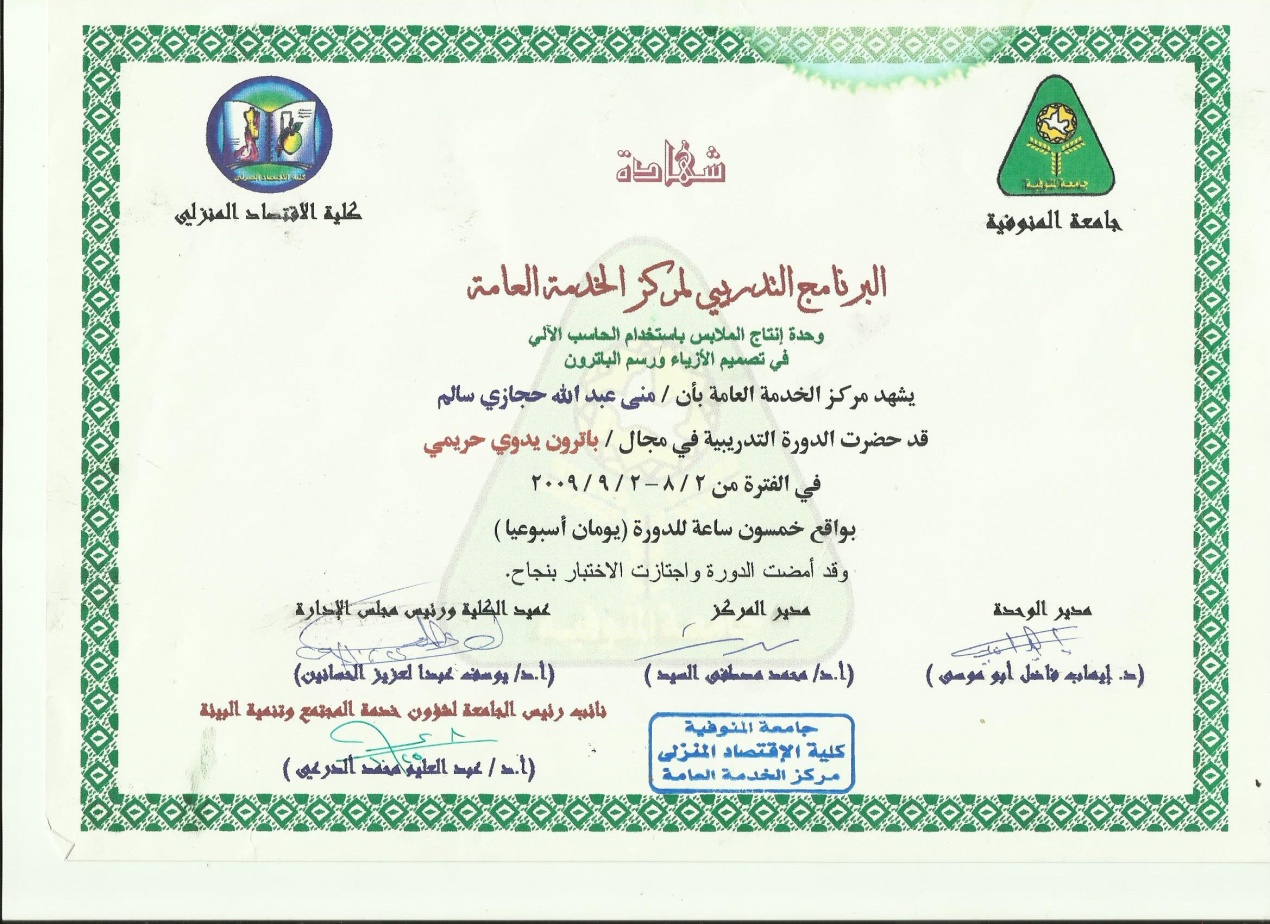 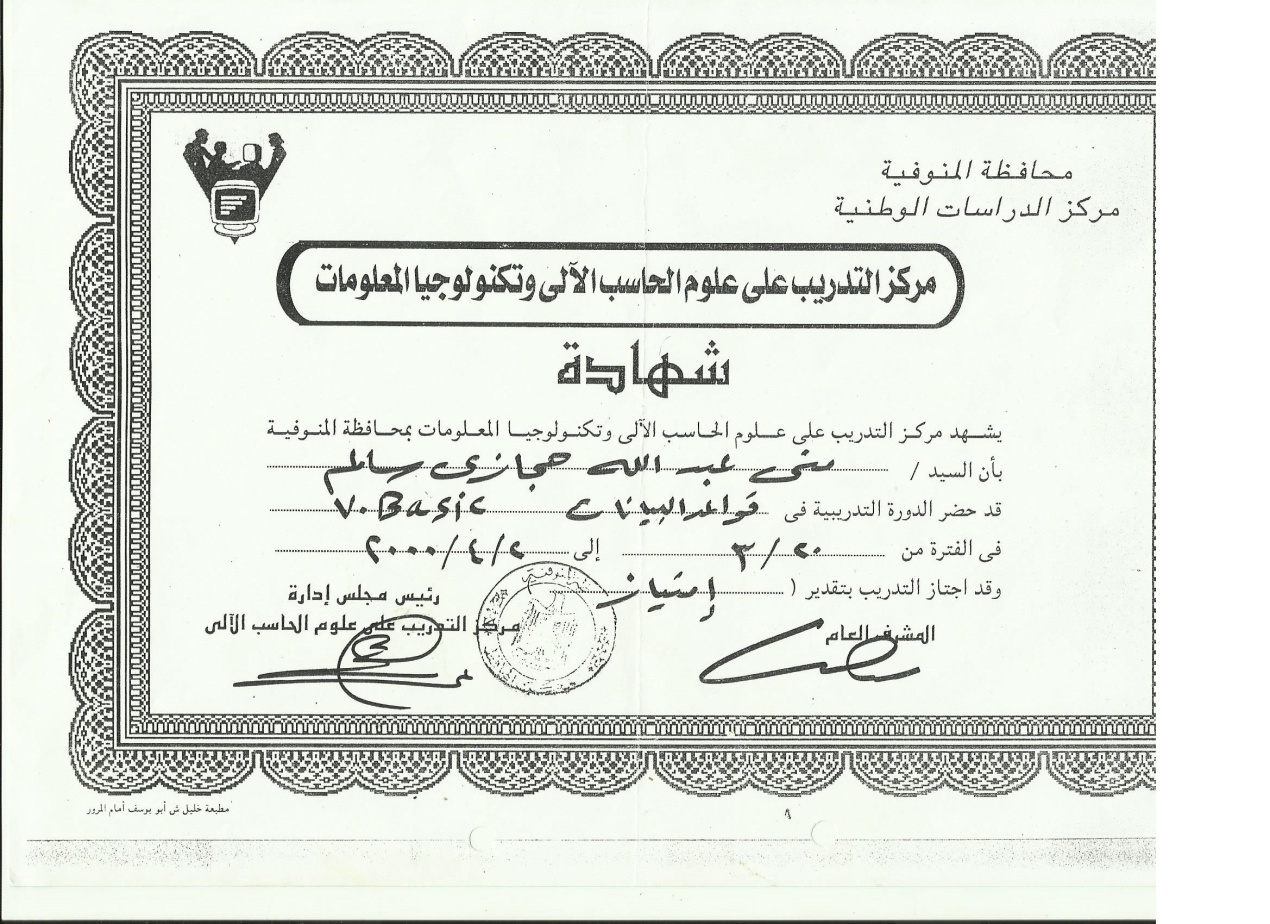 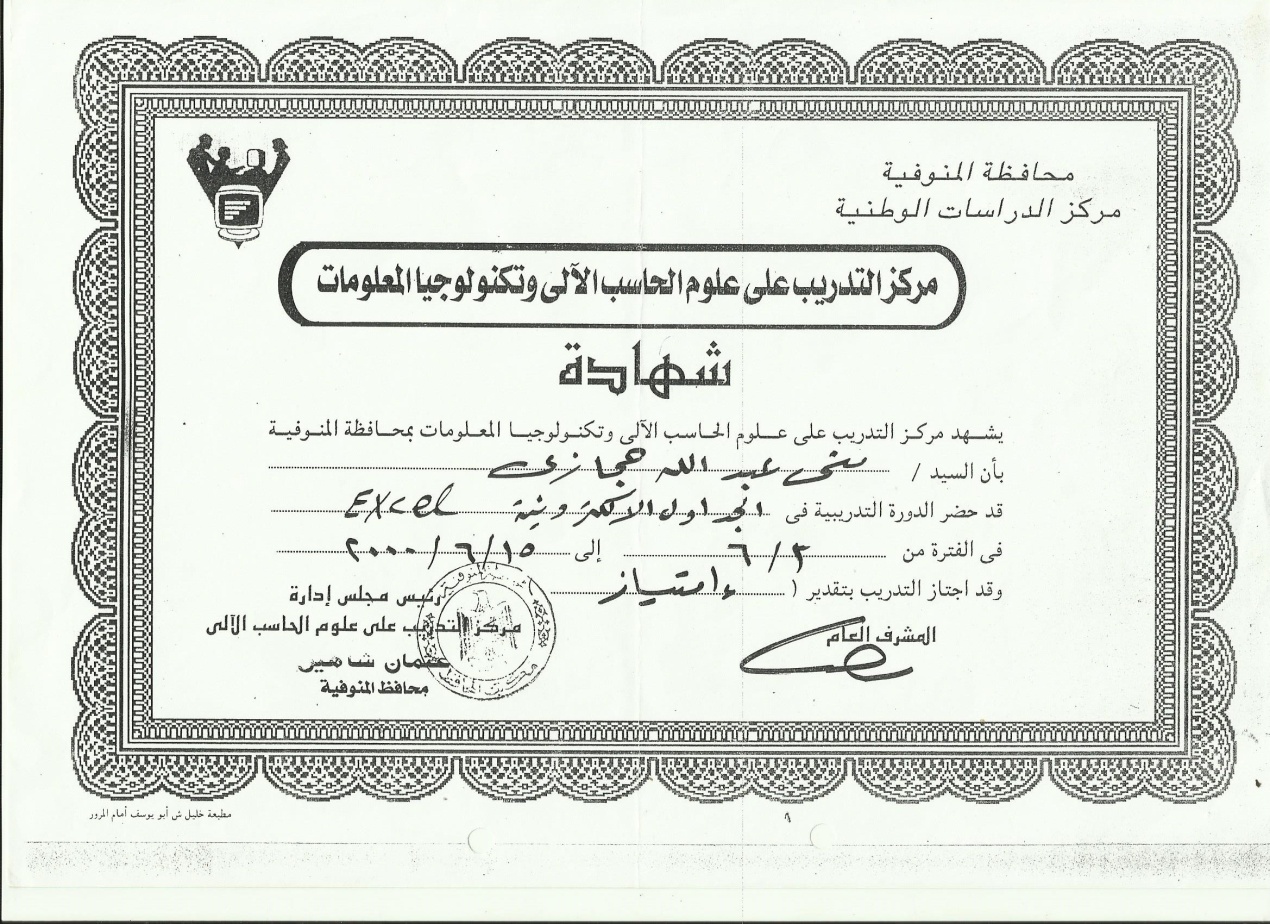 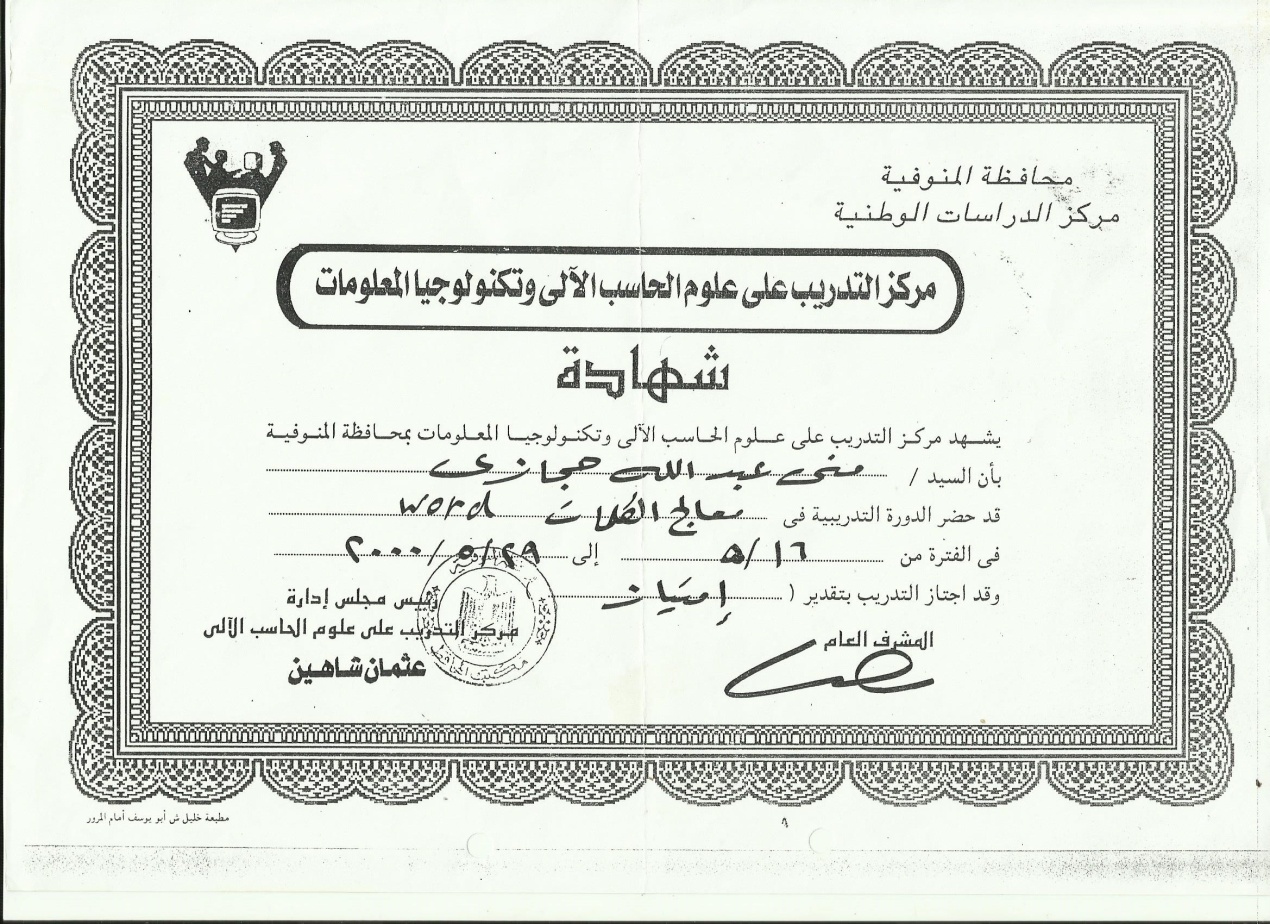 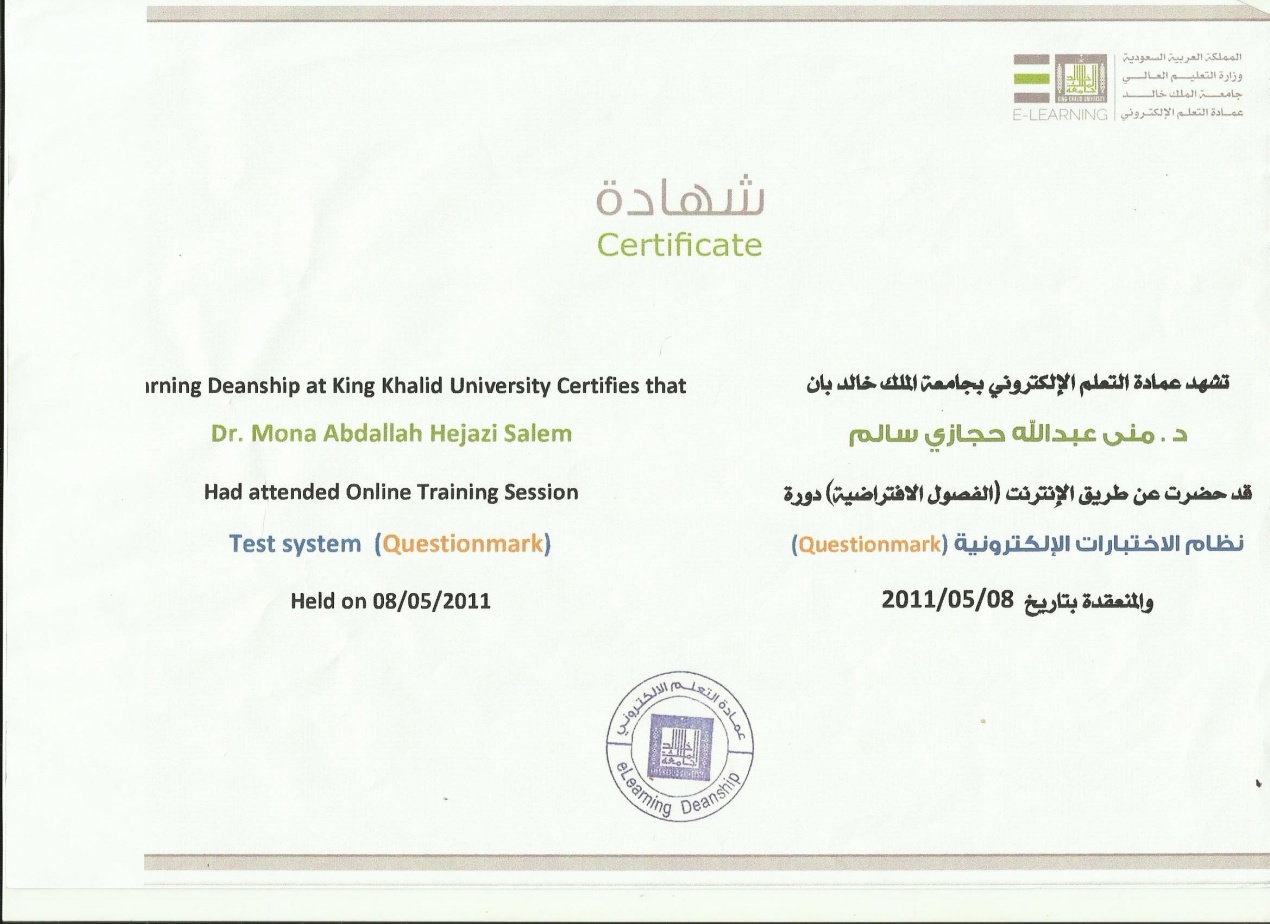 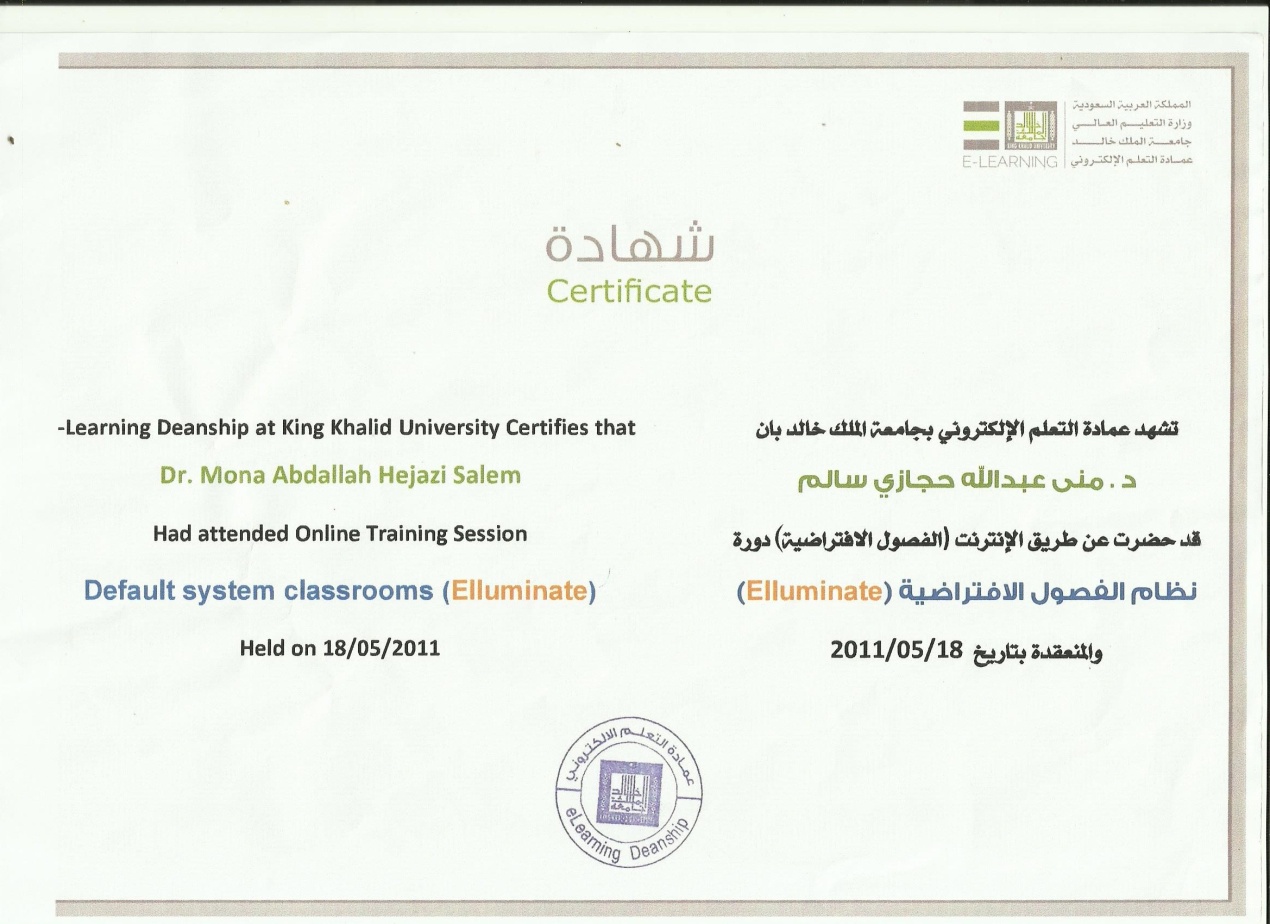 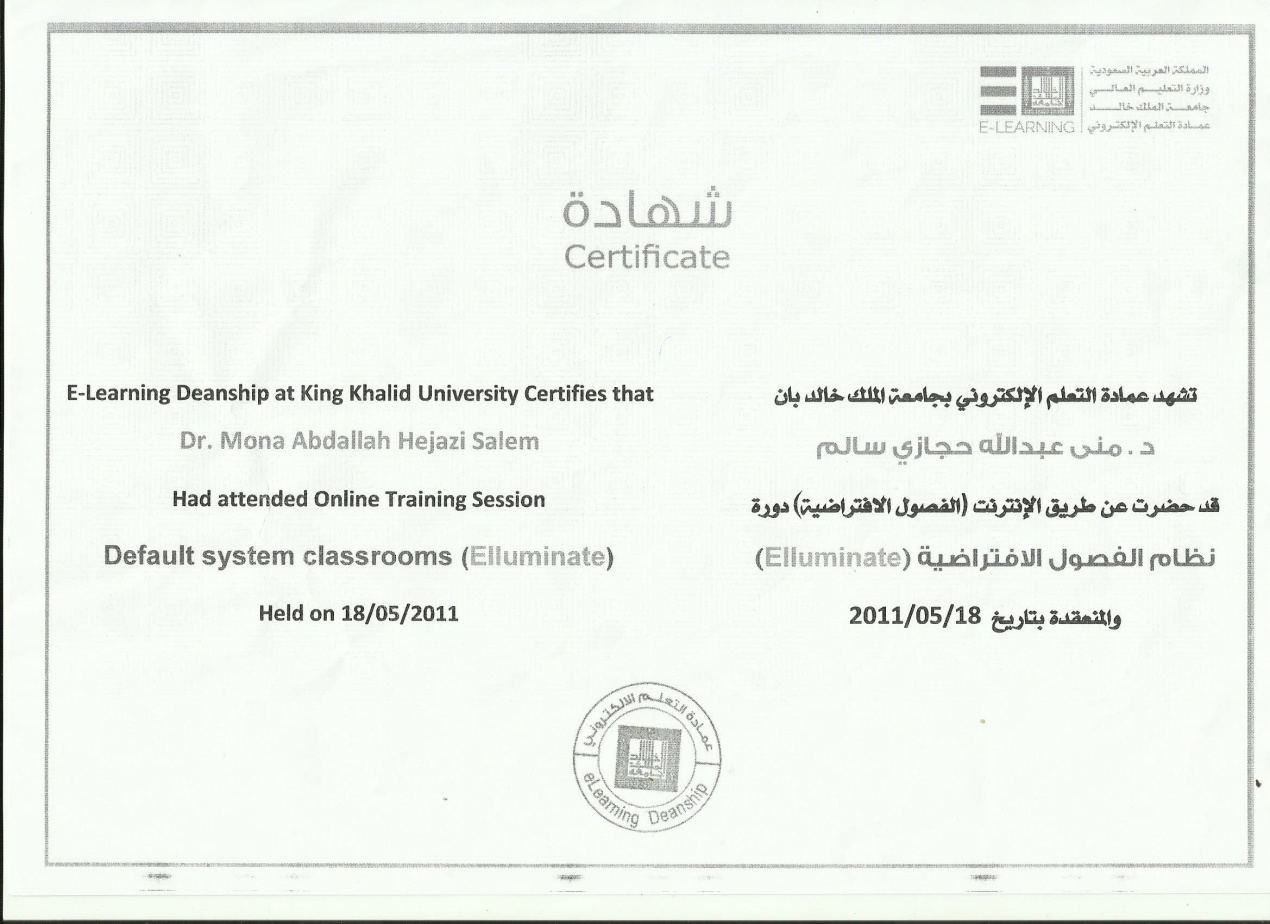 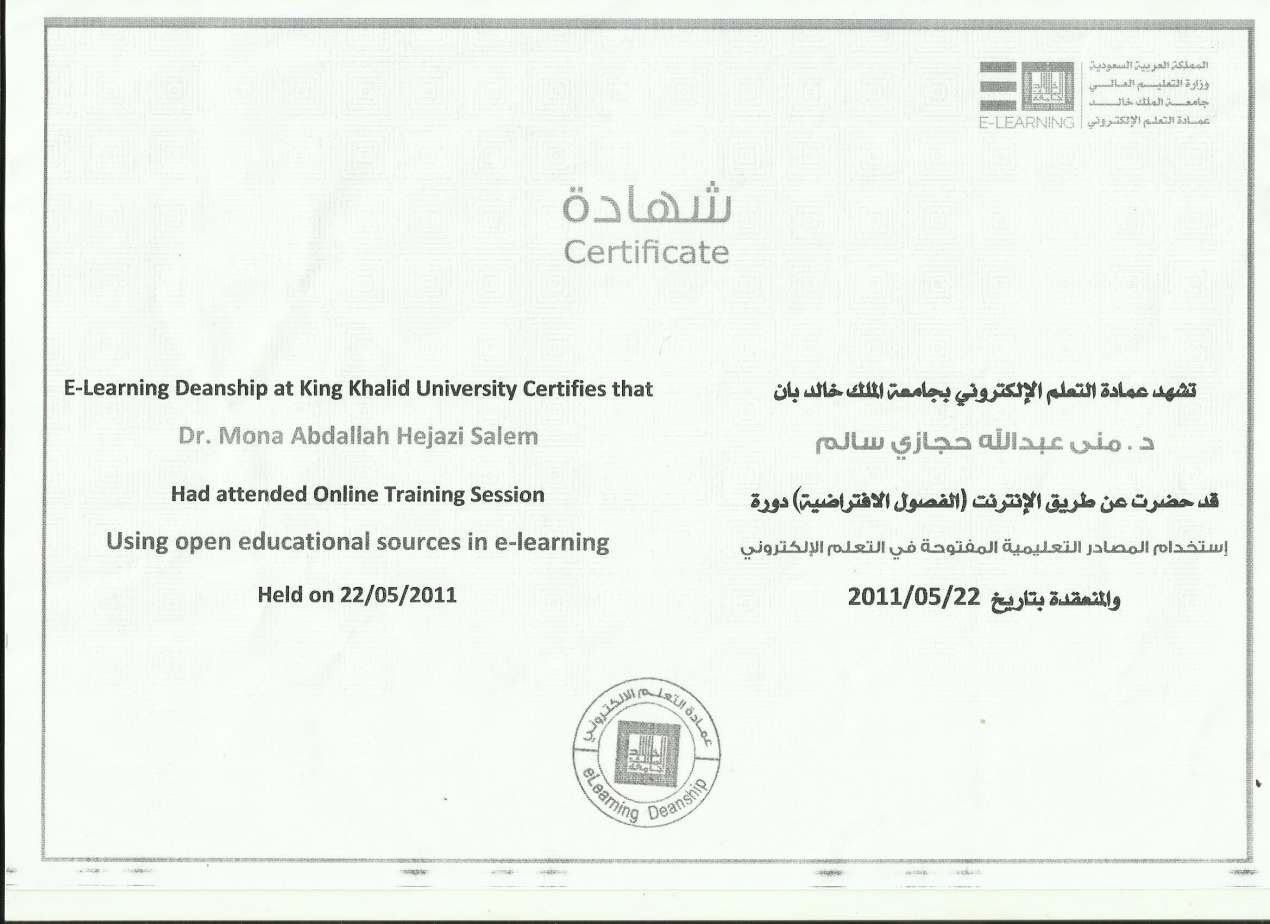 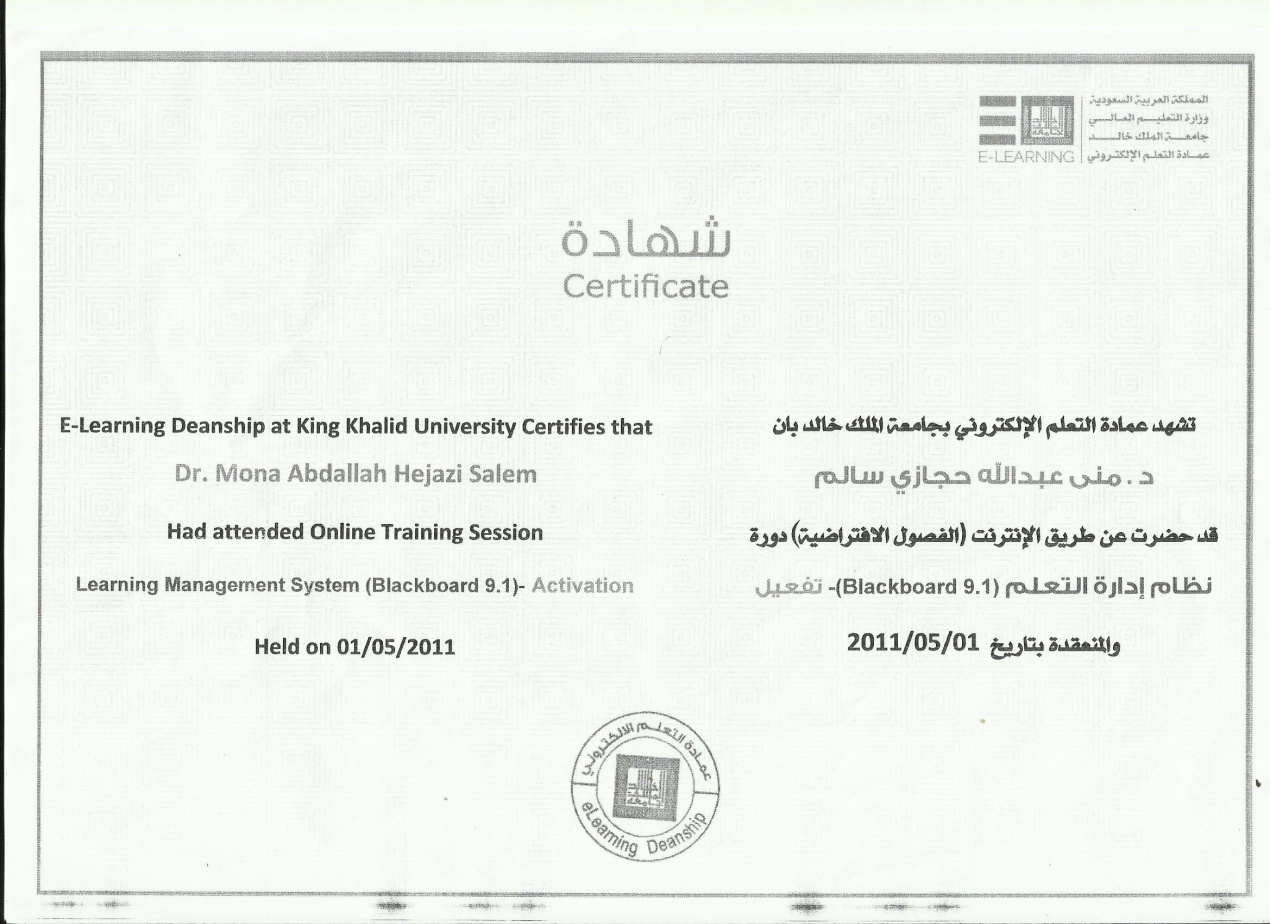 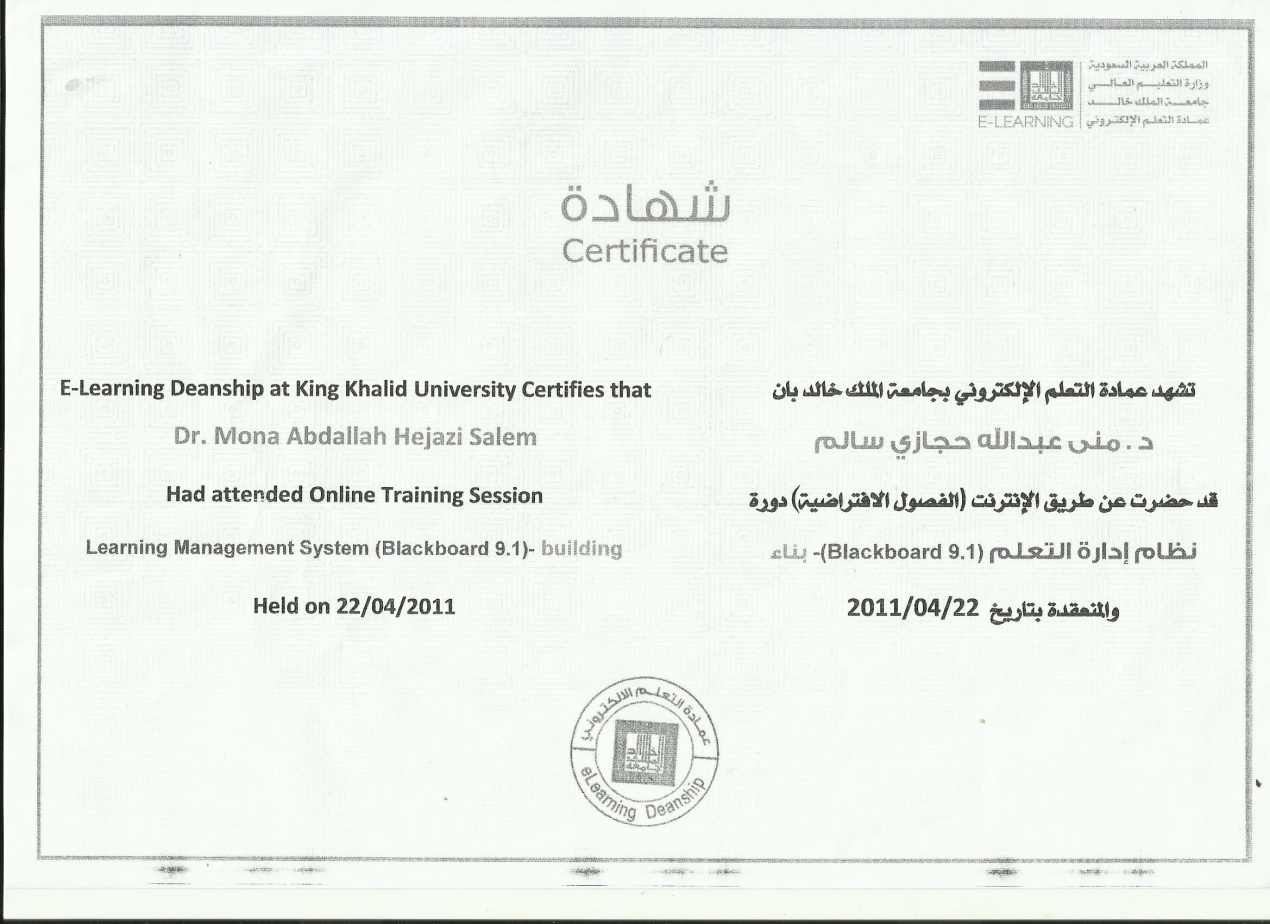 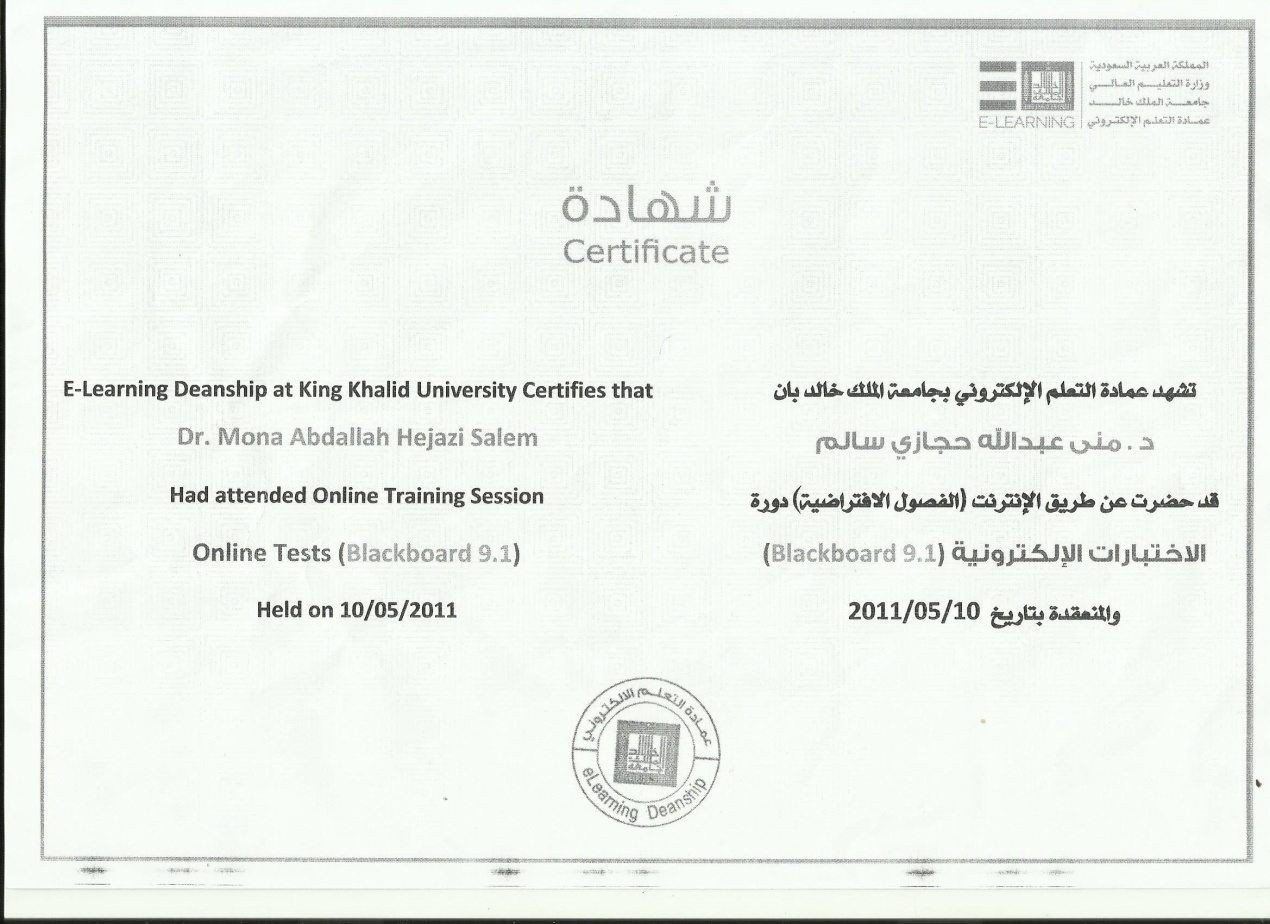 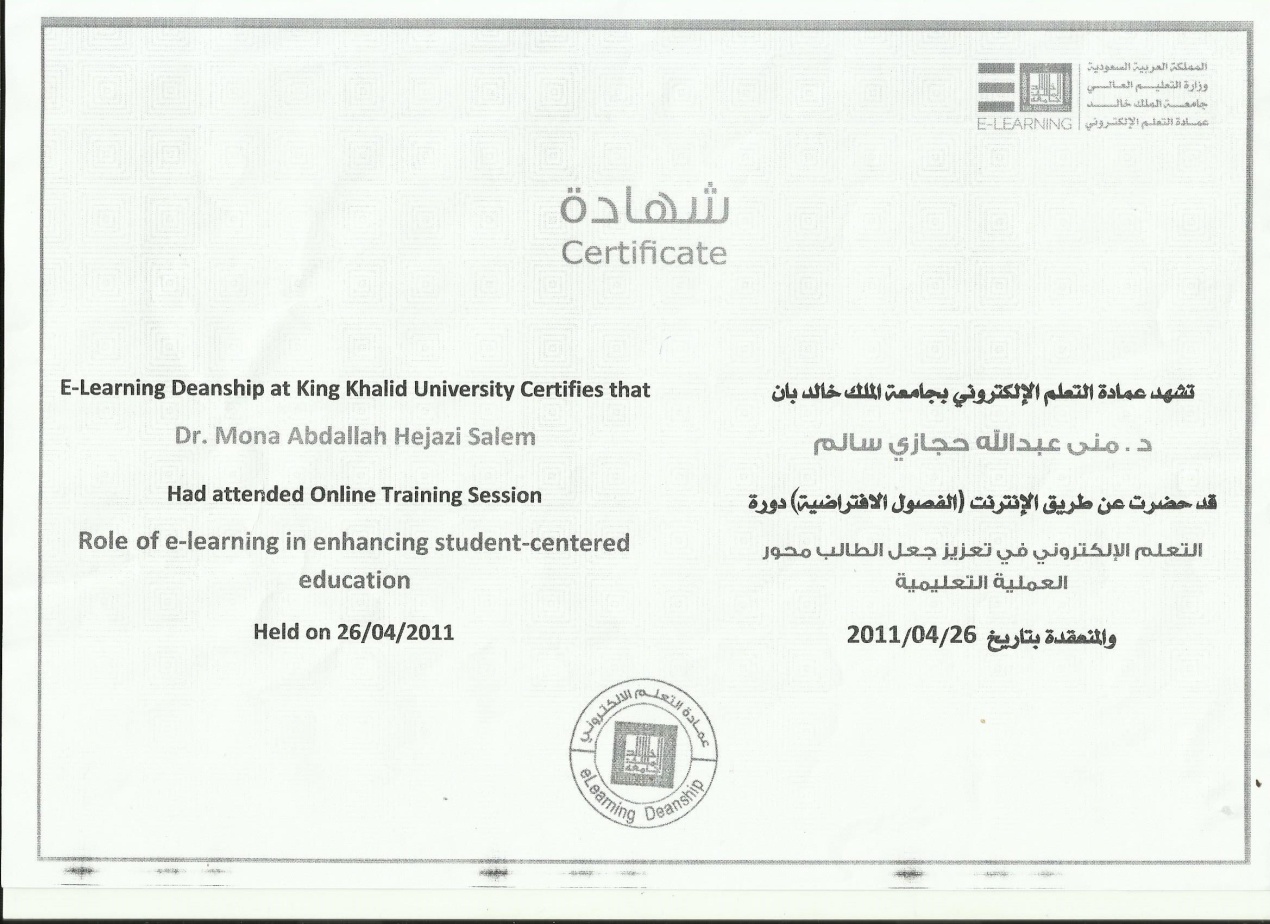 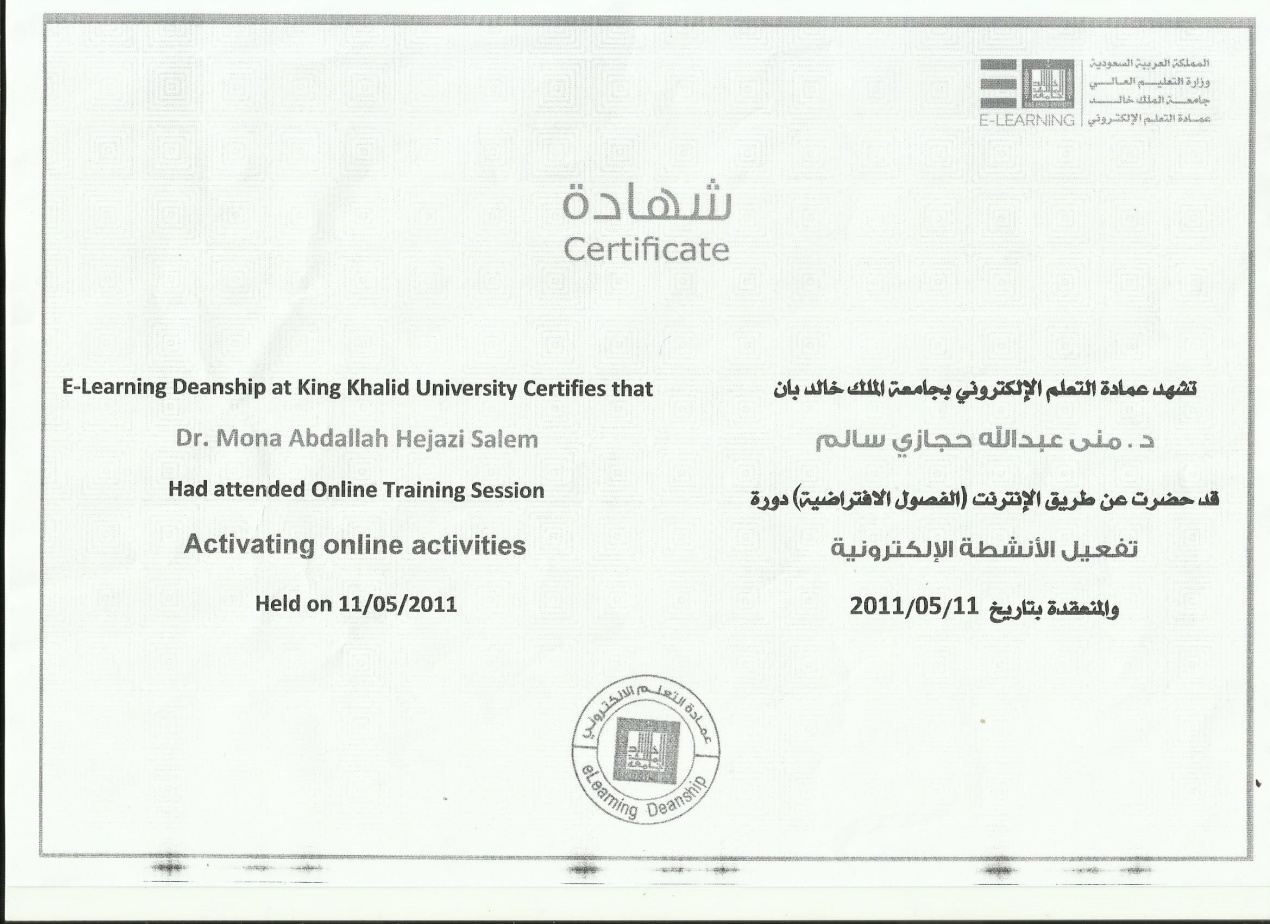 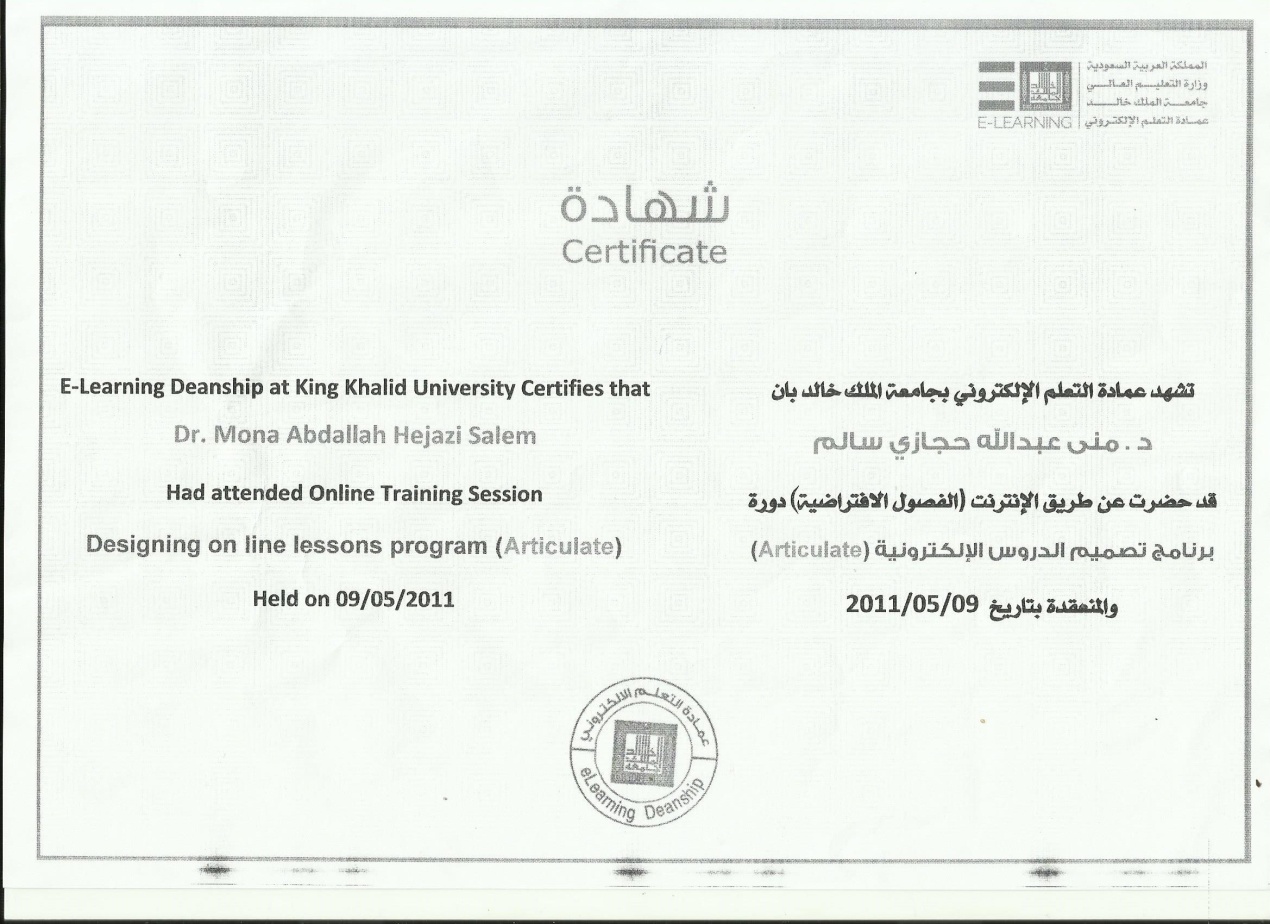 شهادة الجودة  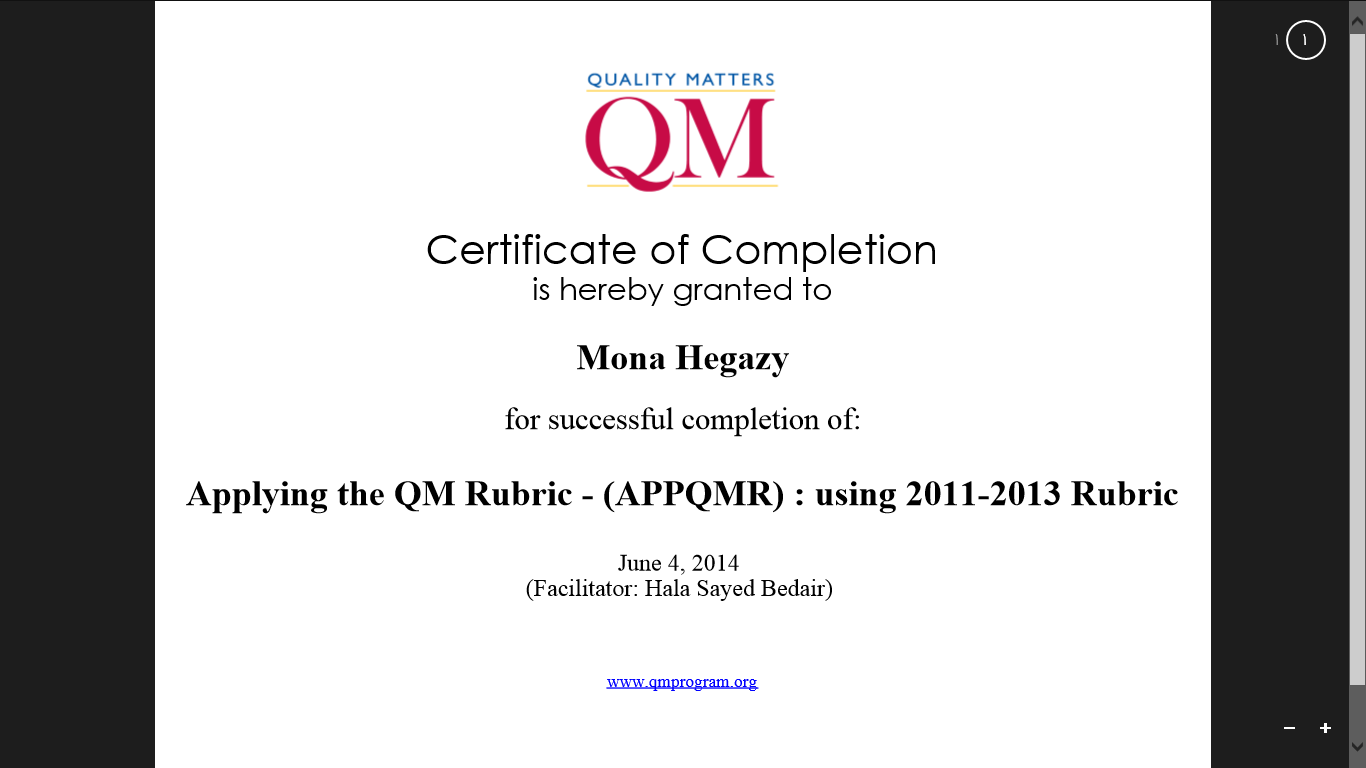 الاسممنى عبد الله حجازي سالمName الكليةكلية العلوم  والاقتصاد المنزلى بيشةCollege القسمالاقتصاد المنزليDepartment العمل الحاليمحاضر بكلية العلوم والاقتصاد المنزلىCurrentالدرجة العلميةماجستيرDegree المرتبة الأكاديميةمحاضرAcademicالتخصص العاماقتصاد منزليMajor التخصص الدقيقملابس ونسيجSpecialization الجامعة التي تخرج فيهاكلية الاقتصاد المنزلي – جامعة المنوفية – جمهورية مصر العربيةUniversity تاريخ التخرج1999مDate of graduation البريد الإلكترونيmhejazi@kku.edu.samhejazi@ub.edu.saE – mail الهاتف0554065696